AufgabenformularStandardillustrierende Aufgaben veranschaulichen beispielhaft Standards für Lehrkräfte, Lernende und Eltern. Aufgabe und Material:Prima letturaLeggi il dialogo velocemente e scegli un titolo adatto mettendo una crocetta. Seconda letturaLeggi il dialogo ancora una volta in modo più dettagliato. Segna con una crocetta se le affermazioni sono vere o false e indica la riga dove si trova l’ informazione. Anna abita a Berlino. Oggi fa un giro in centro per fare lo shopping. Nel centro commerciale incontra un ragazzo italiano che si chiama Giorgio. 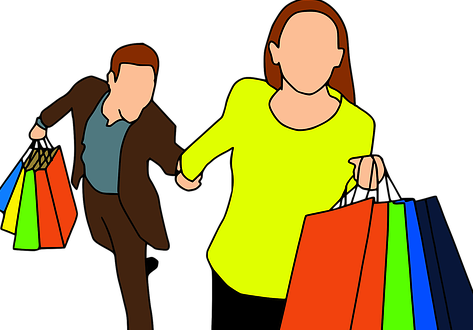 Anna: Ciao, mi chiamo Anna e sono di Berlino, e tu, come ti chiami?	Giorgio: Piacere, mi chiamo Giorgio. 3		Anna: Abiti qui a Berlino? 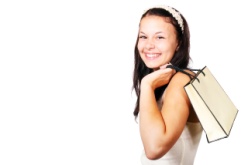 Giorgio: No, sono italiano e abito a Bari. 	Arriva Lotta un’amica di Anna.6		Lotta: Ciao Anna, come va?	Anna: Tutto bene… lui è Giorgio, è italiano. Lotta: Ciao Giorgio, sono Lotta un’amica di Anna. Come stai? 9		Giorgio: Piacere. Sto bene, grazie. Lotta, tu sei di Berlino?Lotta: Sì, sono tedesca, ma non sono di Berlino, sono di Francoforte, e tu, di dove sei? Giorgio: Sono di Bari. 12	Lotta: È in Toscana?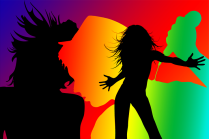 Giorgio: Non è in Toscana, è in Puglia. Anna: Stasera c’è una festa vicino alla mia scuola. Vuoi venire anche tu?15 		Giorgio: Sì, volentieri. Anna: Benissimo, adesso ti do l’indirizzo, eccolo. Giorgio: Grazie, ci vediamo stasera. 18	Anna e Lotta: Va bene, a dopo, ciao!Erwartungshorizont:Prima letturaLeggi il dialogo velocemente e scegli un titolo adatto mettendo una crocetta. Seconda letturaLeggi il dialogo ancora una volta in modo più dettagliato. Segna con una crocetta se le affermazioni sono vere o false e indica la riga dove si trova l’informazione. FachItalienischName der Aufgabe (so wird sie im RLP-online angezeigt)Leseverstehen_DKompetenzbereichFunktionale kommunikative KompetenzKompetenzLeseverstehenSprachlernkompetenzNiveaustufe(n)Leseverstehen: DSprachlernkompetenz: C-DStandardLeseverstehenD: Die Schülerinnen und Schüler können kurzen, einfachen – auch authentischen Texten zu vertrauten Alltagsthemen angeleitet Hauptaussagen (global) und Einzelinformationen (selektiv) entnehmen, wenn sie nur einen sehr geringen Anteil unbekannter Wörter und Wendungen enthalten und ggf. visuelle Hilfen das Verstehen unterstützen. angeleitet einfache Lesetechniken sowie erste Strategien zur Bedeutungserschließung anwenden [Orientiert an A1/GeR] Sprachlernkompetenz:C-D: Die Schülerinnen und Schüler könnenStrategien der Sprachproduktion und -rezeption aufgabenbezogen einsetzen und sich zunehmend bewusst machen (z. B. selektives Lesen, Kompensationsstrategien, 
Strategien zum Umgang mit Nichtverstehen)ggf. ThemenfeldIndividuum und LebensweltIndividuum und LebensweltIndividuum und Lebensweltggf. Bezug Basiscurriculum (BC) oder übergreifenden Themen (ÜT)ggf. Standard BCAufgabenformatAufgabenformatAufgabenformatAufgabenformatoffen	offen	halboffen	geschlossen	XErprobung im Unterricht: Erprobung im Unterricht: Erprobung im Unterricht: Erprobung im Unterricht: Datum: 22.05.17Datum: 22.05.17Jahrgangsstufe: 8 (1. Lj.)Schulart: GymnasiumVerschlagwortunga) La regina dello shoppingb) Amore a prima vistac) Il nuovo amicoverofalsorigaa) Giorgio viene dalla Toscana.b) Lotta è italiana. c) Anna abita a Berlino.d) Giorgio non può venire alla festa.a) La regina dello shoppingb) Amore a prima vistac) Il nuovo amicoXverofalsorigaa) Giorgio viene dalla Toscana. X11b) Lotta è italiana. X10c) Anna abita a Berlino.X1d) Giorgio non può venire alla festa.  X17